Муниципальное бюджетное общеобразовательное учреждение «Средняя общеобразовательная школа № 41»«Использование лэпбука «Малыши и музыка»при постороении воспитательно-образовательного процесса в области «Художественно-эстетитеческое развитие» в музыкальной деятельности. 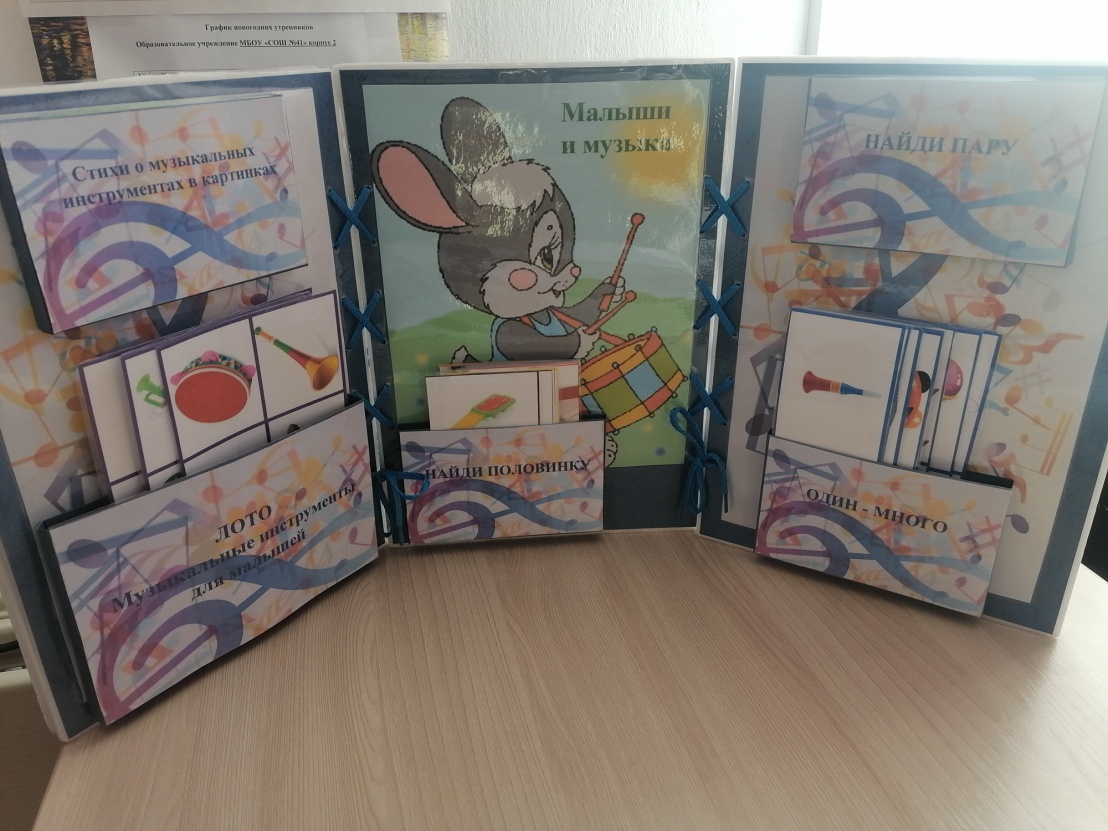 Подготовила:Опенышева О.В.,музыкальный руководительБийск, 2023Музыкально – образовательная деятельность – усвоение элементарных знаний о музыке и музыкальной деятельности. В процессе слушания музыки, разучивания песен, танцев, игры на музыкальных инструментах дети получают знания о характере музыкального образа, о композиторе, который написал это музыкальное произведение, об эпохе в которую он жил, о музыкальных инструментах симфонического и народного оркестра.Лэпбук «Малыши и музыка» предназначен для закрепления и обобщения знаний по данной теме.Цель: приобщение детей к музыке.Задачи:-воспитывать интерес к музыке;-обогащать музыкальные впечатления детей, знакомя их с разнообразными музыкальными произведениями;-знакомить детей с элементарными музыкальными понятиями;-содействовать лучшему пониманию и запоминанию изучаемого материала и применению полученного опыта в новых жизненных ситуациях;-поддерживать познавательную активность, инициативу и самостоятельность детей в музыкальной деятельности;-создать условия для совместной музыкальной деятельности детей и взрослых;-активизировать словарь детей.Составляющие лэпбука.Музыкально-дидактическое пособие лэпбук «Малыши и музыка» создан для детей младшего дошкольного возраста. Представляет собой ламинированную папку формата А4 в сложенном виде, состоящую из 6 страниц. На страницах папки имеются различные кармашки и карточки, в которых размещены дидактические игры и задания, направленные на развитие музыкальных способностей детей.Большой-маленькийЛото «Музыкальные инструменты»РаскраскиМузыкальные картинкиНайди половинкуОдин – многоНайди паруСтихи о музыкальных инструментах в картинкахЛэпбук – это универсальное пособие, назначение которого достаточно широко. Он может использоваться в групповой, подгрупповой и индивидуальной работе с детьми по музыкальному воспитанию. Очень удобно использовать лэпбук, как наглядное пособие, так и в музыкальных уголках в группах. Лэпбук используется в самостоятельной и совместной музыкальной деятельности детей в группе в режиме дня.В результате применения лэпбука «Малыши и музыка», у детей значительно повысился интерес к музыке и музыкальной деятельности. Дети начали проявлять инициативу к самостоятельной деятельности, обогатился музыкальный опыт.Таким образом, использование лэпбука открывает новые возможности в музыкальном воспитании детей дошкольного возраста.Далее предоставлены фото моего лэпбука «Малыши и музыка».1.Стихи о музыкальных инструментах.       2.Лото «Музыкальные инструменты для малышей»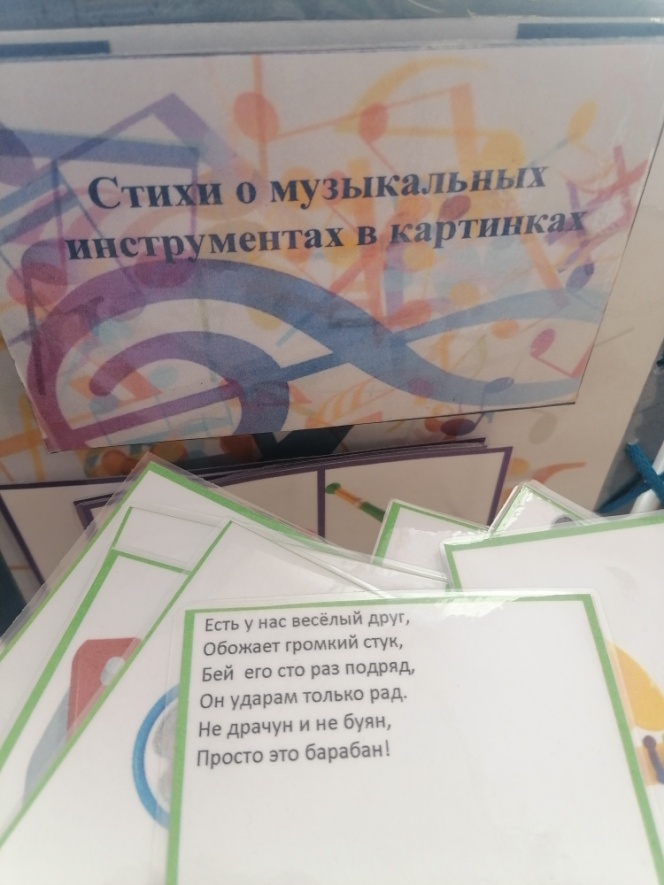 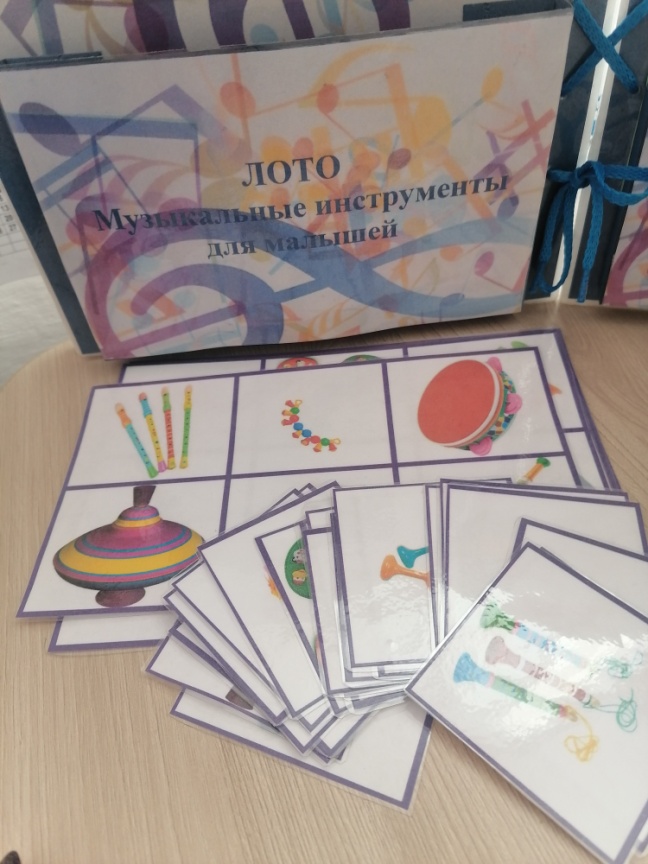 3.Найди половинку.                                                   4.Найди пару.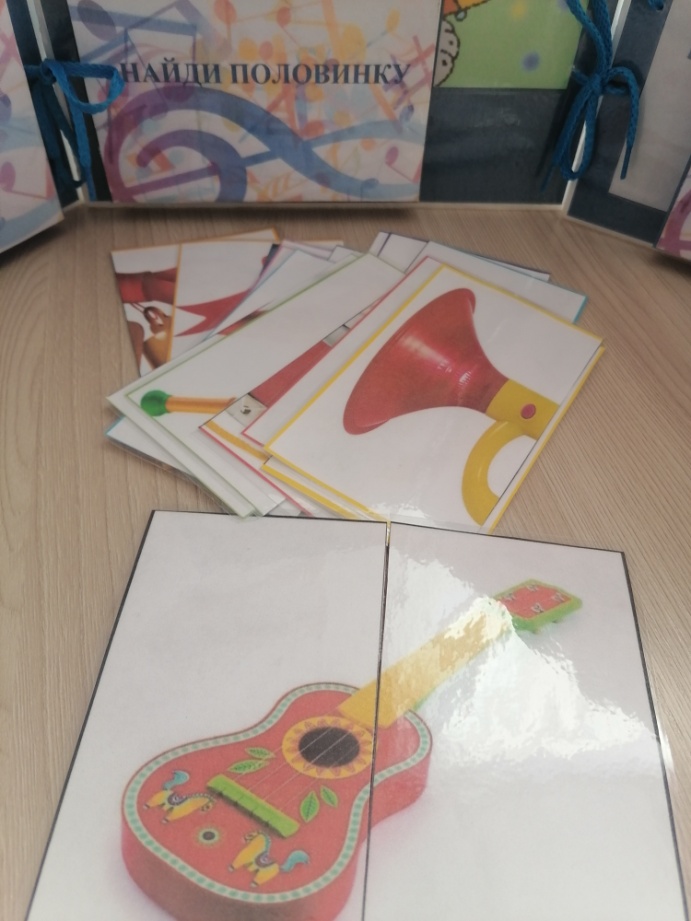 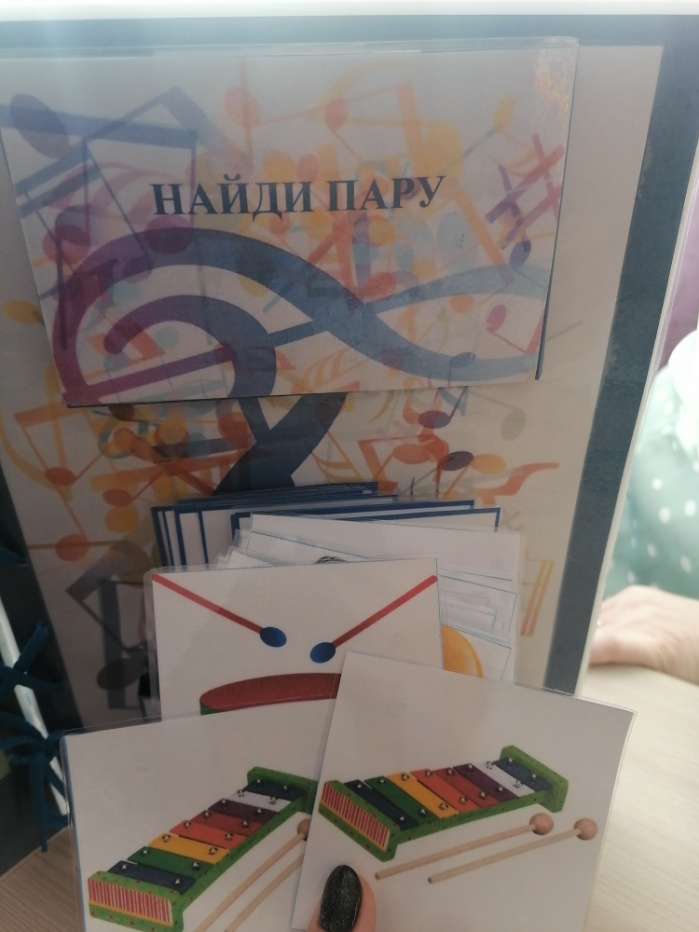 5.Один-много.                                                       6. Большой-маленький.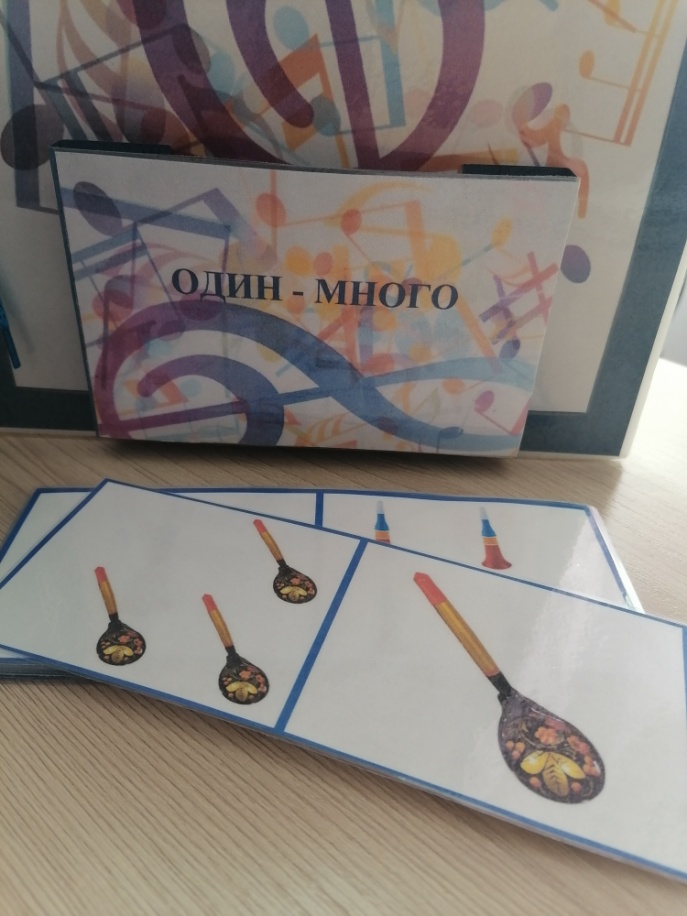 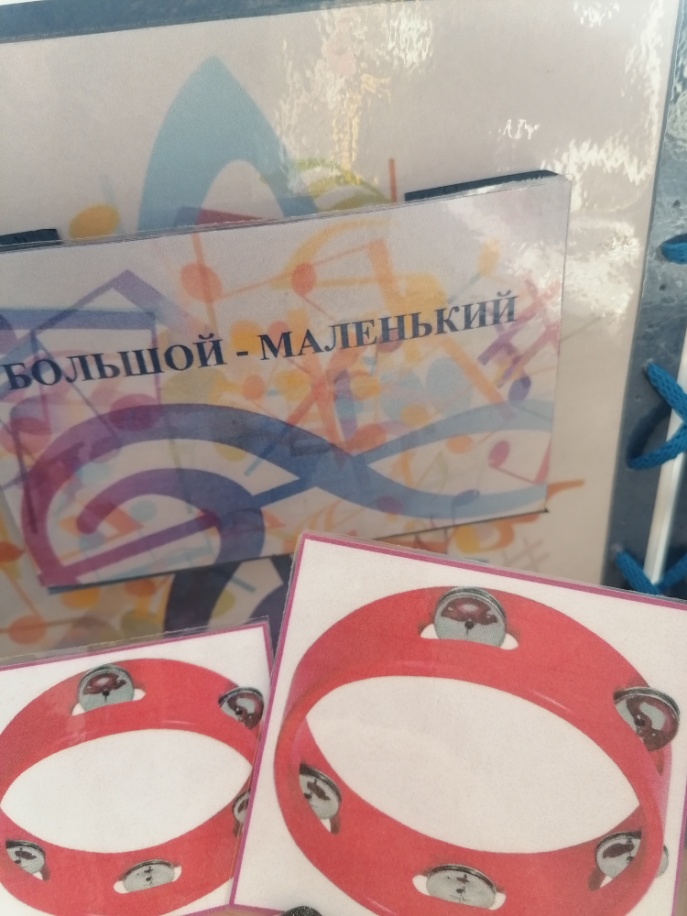 7.Музыкальные картинки.                                      8.Расскраски.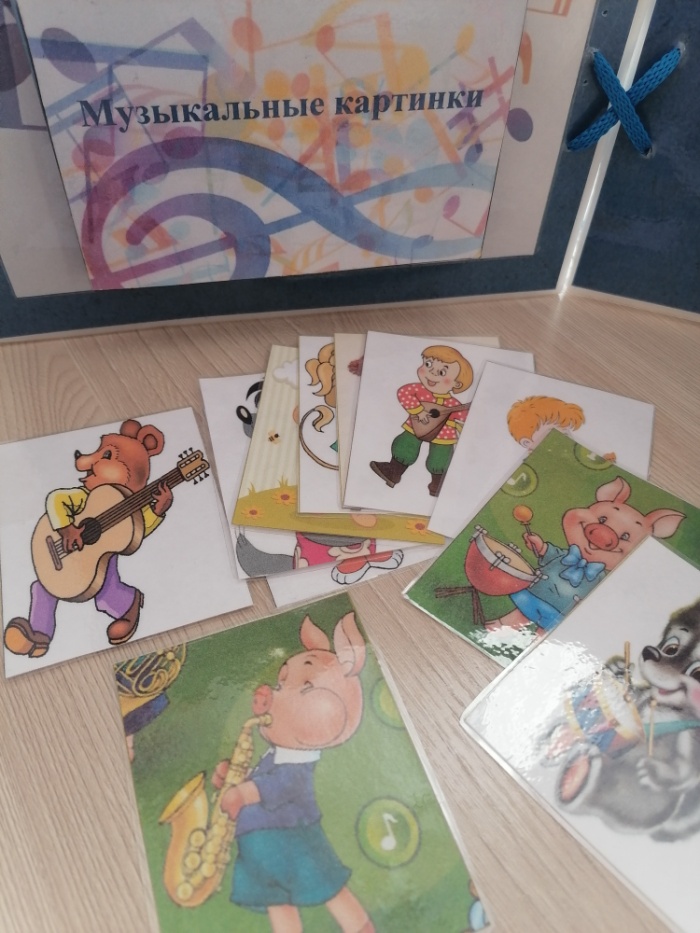 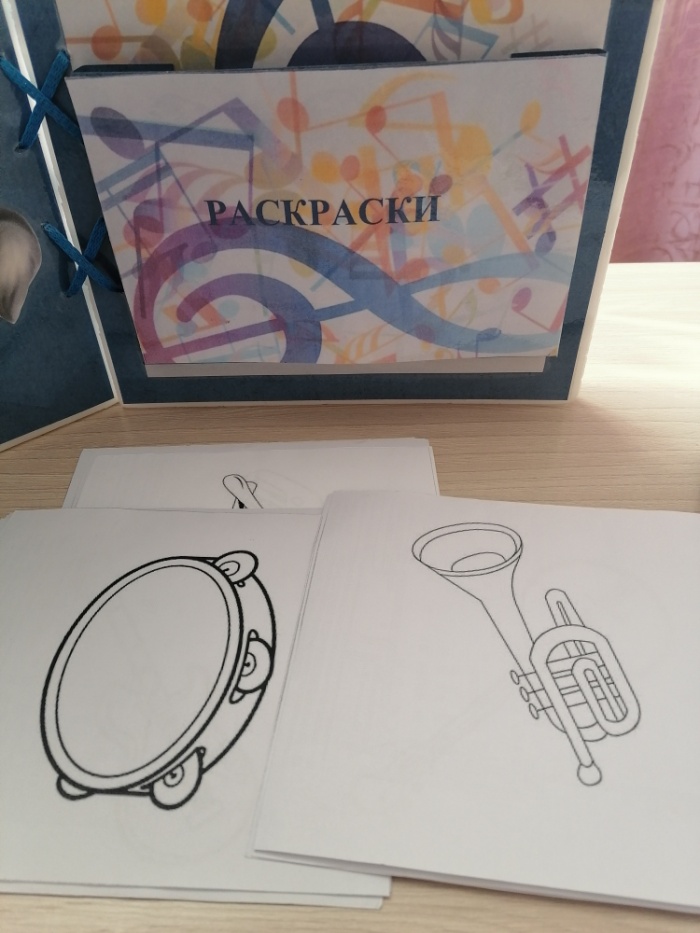 